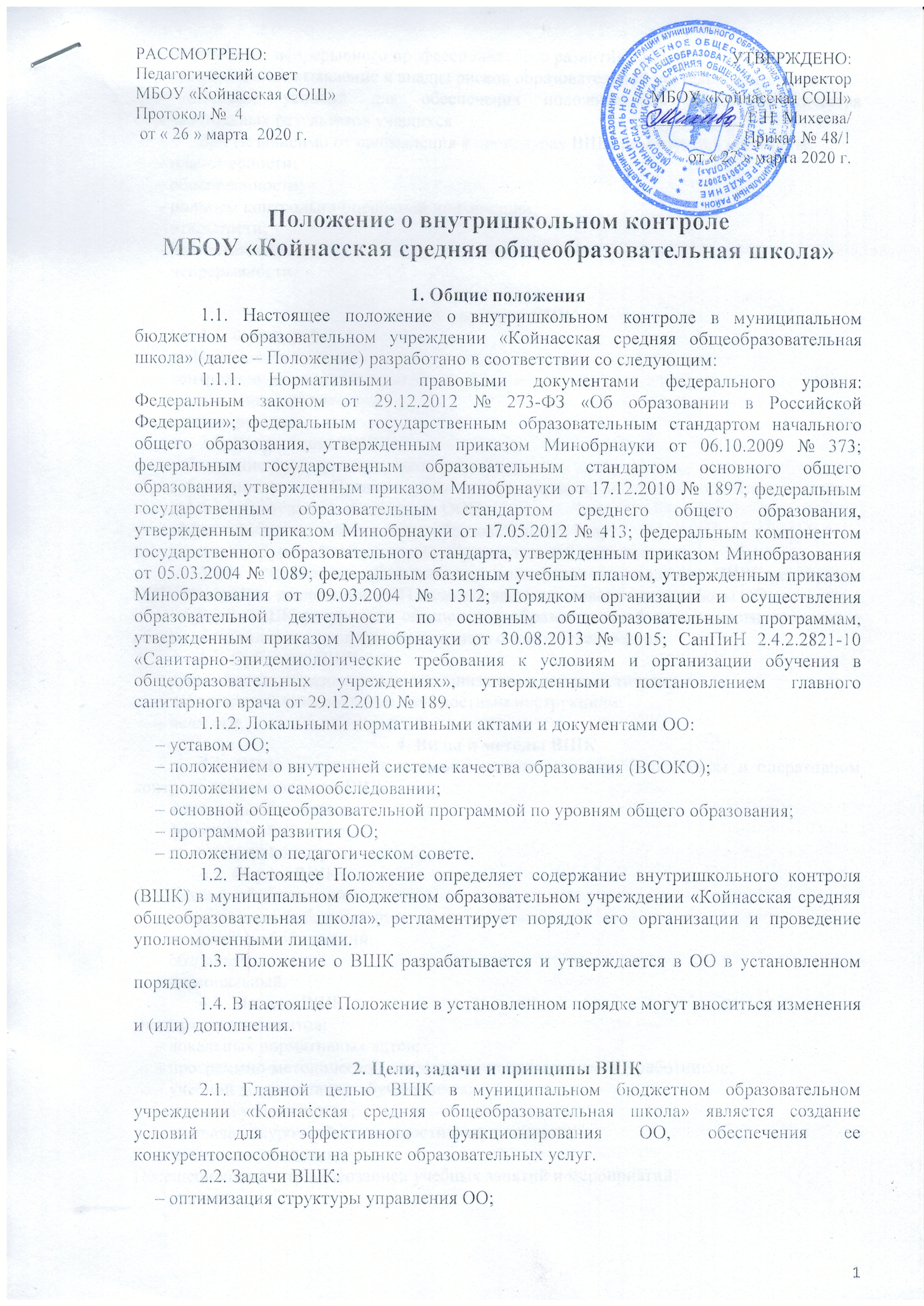 – обеспечение непрерывного профессионального развития кадров;– своевременное выявление и анализ рисков образовательной деятельности;– создание условий для обеспечения положительной динамики качества образовательных результатов учащихся.2.3. Независимо от направления в процедурах ВШК реализуются принципы:– планомерности;– обоснованности;– полноты контрольно-оценочной информации;– открытости;– результативности;– непрерывности.3. Структура ВШК3.1. Функции ВШК:– информационно-аналитическая;– контрольно-диагностическая;– коррективно-регулятивная;– стимулирующая.3.2. Направления ВШК:– соблюдение действующего законодательства;– соблюдение устава, Правил внутреннего распорядка, локальных нормативных актов;– процесс и результаты реализации ООП;– эффективность дополнительных образовательных услуг;– качество ресурсного обеспечения образовательной деятельности.3.2.1. Ежегодному обязательному планированию подлежит ВШК реализации ООП. План ВШК реализации ООП является частью годового плана работы ОО.3.2.2. ВШК ресурсного обеспечения образовательной деятельности проводят в объеме, необходимом для подготовки отчета о самообследовании.3.3. Субъекты ВШК:– руководитель образовательной организации и его заместители;– должностные лица согласно должностным инструкциям;– педагоги.4. Виды и методы ВШК4.1. ВШК может быть плановым и оперативным. В плановом и оперативном контроле различают виды ВШК:– комплексный контроль;– фронтальный контроль;– тематический контроль.4.2. Формы ВШК:– классно-обобщающий;– тематически-обобщающий;– предметно-обобщающий;– обзорный;– персональный.4.3. Методы ВШКЭкспертиза документов:– локальных нормативных актов;– программно-методической документации педагогических работников;– учебной документации обучающихся;– журнала успеваемости;– журнала внеурочной деятельности/факультативов;– дневников учащихся.Посещение/просмотр видеозаписи учебных занятий и мероприятий:– уроков;– курсов внеурочной деятельности;– внеурочных мероприятий.Изучение мнений:– индивидуальные беседы;– анкетирование.Диагностики/контрольные срезы:– административные контрольные письменные работы;– онлайн-тесты.5. Порядок проведения ВШК5.1. ВШК в ОО осуществляется:– в соответствии с годовым планом работы ОО/планом ВШК;– на основании обращений участников образовательных отношений.5.2. ВШК осуществляют:– в плановом режиме субъект (контролирующий), определенный в плане ВШК;– при оперативном контроле – лицо/группа лиц, назначаемое(ая) руководителем ОО;– к участию в контроле могут привлекаться эксперты из числа научно-педагогической общественности региона.Контроль проводится в соответствии с планом, разрабатываемым заместителем руководителя по оценке качества и утверждаемым распорядительным актом руководителя ОО.5.3. Результаты ВШК оформляют в виде итогового документа: справки, аналитического доклада.5.4. Процедура представления результатов ВШК включает:– ознакомление объекта ВШК (если это физическое лицо) с темой, содержанием и задачами ВШК;– доведение до объекта ВШК (если это физическое лицо) информации о результатах.5.5. По итогам ВШК организуется обсуждение итоговых материалов ВШК с целью принятия решений:– о проведении повторного контроля с привлечением специалистов-экспертов;– поощрении работников;– привлечении к дисциплинарной ответственности должностных лиц;– иных решениях в пределах компетенции ОО.6. Связь ВШК, ВСОКО и самообследования6.1. Внутришкольный контроль осуществляется с использованием информации ВСОКО.6.2. Должностные лица одновременно могут выступать и субъектами ВСОКО, и субъектами ВШК.6.3. Информация по итогам оценки содержания, условий реализации и результатов освоения учащимися образовательных программ используется как средство ВШК.6.4. Субъекты ВШК организуют подготовку отчета о самообследовании и обеспечивают его соответствие федеральным требованиям.7. Документационное сопровождение ВШК7.1. Документационное сопровождение ВШК в ОО включает следующие организационно-распорядительные документы:– распорядительный акт об утверждении годового плана ВШК;– план-задание на проведение оперативного контроля;– итоговый документ: справку, аналитический доклад.7.2. Документация хранится в соответствии с номенклатурой дел.